GUARANTORS / OWNERS        (1)        (2)        (3)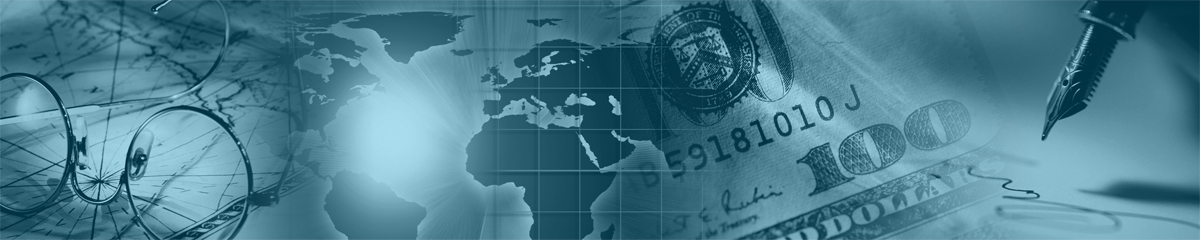 CREDIT REFERENCES        Authorization to Obtain Consumer Credit ReportBy signing this application, each individual(s), who is either a principal of the credit applicant listed below or a personal guarantor of its obligations, provides written instruction to Dimension Funding, LLC or its designee (and any assignee or potential assignee thereof) authorizing review of his or her personal credit profile from a national credit bureau.  Such authorization shall extend to obtaining a credit profile in considering the application of the credit applicant and subsequently for the purposes of update, renewal or extension of such credit and for reviewing or collecting the resulting account.  A photo static or facsimile copy of this authorization shall be valid as the original.Software Financing ApplicationSoftware Financing ApplicationSoftware Financing ApplicationSoftware Financing ApplicationSoftware Financing ApplicationSoftware Financing ApplicationSoftware Financing ApplicationSoftware Financing ApplicationSoftware Financing ApplicationSoftware Financing ApplicationSoftware Financing ApplicationSoftware Financing ApplicationSoftware Financing ApplicationSoftware Financing ApplicationSoftware Financing ApplicationSoftware Financing ApplicationSoftware Financing ApplicationSoftware Financing ApplicationSoftware Financing ApplicationLESSEE FULL COMPANY NAMELESSEE FULL COMPANY NAMELESSEE FULL COMPANY NAMELESSEE FULL COMPANY NAMELESSEE FULL COMPANY NAMELESSEE FULL COMPANY NAMELESSEE FULL COMPANY NAMELESSEE FULL COMPANY NAMELESSEE FULL COMPANY NAMELESSEE FULL COMPANY NAMELESSEE FULL COMPANY NAMELESSEE FULL COMPANY NAMELESSEE FULL COMPANY NAMELESSEE FULL COMPANY NAMELESSEE FULL COMPANY NAMELESSEE FULL COMPANY NAMELESSEE FULL COMPANY NAMEDATE ESTABLISHED (CURRENT OWNERSHIP)DATE ESTABLISHED (CURRENT OWNERSHIP)DATE ESTABLISHED (CURRENT OWNERSHIP)DATE ESTABLISHED (CURRENT OWNERSHIP)Web Page AddressWeb Page AddressWeb Page AddressWeb Page AddressADDRESSADDRESSADDRESSADDRESSADDRESSADDRESSADDRESSADDRESSADDRESSADDRESSADDRESSADDRESSADDRESSADDRESSADDRESSADDRESSADDRESSADDRESSCITYCITYCITYCITYSTATESTATEZIP CODEDBADBADBADBADBADBADBADBADBADBADBADBADBADBADBADBAEmail AddressEmail AddressEmail AddressEmail AddressTELEPHONETELEPHONETELEPHONECELLPHONECELLPHONEBUSINESS STRUCTURE  Check BoxBUSINESS STRUCTURE  Check BoxBUSINESS STRUCTURE  Check BoxBUSINESS STRUCTURE  Check BoxBUSINESS STRUCTURE  Check BoxBUSINESS STRUCTURE  Check BoxBUSINESS STRUCTURE  Check BoxBUSINESS STRUCTURE  Check BoxBUSINESS STRUCTURE  Check BoxBUSINESS STRUCTURE  Check BoxBUSINESS STRUCTURE  Check BoxBUSINESS STRUCTURE  Check BoxBUSINESS STRUCTURE  Check BoxBUSINESS STRUCTURE  Check BoxBUSINESS STRUCTURE  Check BoxNATURE OF BUSINESS     NATURE OF BUSINESS     NATURE OF BUSINESS     NATURE OF BUSINESS     NATURE OF BUSINESS     NATURE OF BUSINESS     NATURE OF BUSINESS     NATURE OF BUSINESS     STATE OF INCORPORATIONSTATE OF INCORPORATIONProprietorshipProprietorshipProprietorshipPartnershipPartnershipPartnershipPartnershipCorporationCorporationCorporation    LLC    LLCOtherOtherOtherNATURE OF BUSINESS     NATURE OF BUSINESS     NATURE OF BUSINESS     NATURE OF BUSINESS     NATURE OF BUSINESS     NATURE OF BUSINESS     NATURE OF BUSINESS     NATURE OF BUSINESS     FEDERAL TAX NO.      FEDERAL TAX NO.      FEDERAL TAX NO.      FEDERAL TAX NO.      FEDERAL TAX NO.      FEDERAL TAX NO.      FEDERAL TAX NO.      FEDERAL TAX NO.      Specify other:Specify other:Specify other:Specify other:Specify other:__________________________________________________________________________________________________________________________________________________________________________FEDERAL TAX NO.      FEDERAL TAX NO.      FEDERAL TAX NO.      FEDERAL TAX NO.      FEDERAL TAX NO.      FEDERAL TAX NO.      FEDERAL TAX NO.      FEDERAL TAX NO.      NAMESTREETCITY, STATE, ZIPDATE OF BIRTHSOCIAL SECURITY NUMBERTITLE% OF OWNERSHIP%%%SIGNATURE (I agree to the authorization to obtain consumer credit report below)BANKBANKCITY/STATECITY/STATEPHONE NUMBERCONTACTCONTACTCONTACTCONTACTACCOUNT #ACCOUNT #ACCOUNT #ACCOUNT #ACCOUNT #ACCOUNT #ACCOUNT #ACCOUNT #TYPELEASE OR LOANLEASE OR LOANCITY/STATECITY/STATEPHONE NUMBERCONTACTCONTACTCONTACTCONTACTCONTACTCONTACTCONTACTCONTACTCONTACTCONTACTCONTACTCONTACTACCOUNT VENDOR NAME VENDOR NAMEADDRESSADDRESSCITYCITYCITYCITYCITYCITYSTATESTATESTATESTATESTATESTATEZIPCONTACT  NAME  & PHONE NUMBERCONTACT  NAME  & PHONE NUMBERCONTACT  NAME  & PHONE NUMBERCONTACT  NAME  & PHONE NUMBERCONTACT  NAME  & PHONE NUMBERCONTACT  NAME  & PHONE NUMBERCONTACT  NAME  & PHONE NUMBERRESALE #RESALE #RESALE #RESALE #RESALE #RESALE #RESALE #RESALE #RESALE #RESALE #EQUIPMENT DESCRIPTIONEQUIPMENT DESCRIPTIONEQUIPMENT DESCRIPTIONEQUIPMENT DESCRIPTIONEQUIPMENT DESCRIPTIONNEWNEWNEWNEWUSEDUSEDUSEDTERM REQUESTEDTERM REQUESTEDEQUIPMENT LOCATION (IF DIFFERENT FROM LESSEE ADDRESS ABOVE)EQUIPMENT LOCATION (IF DIFFERENT FROM LESSEE ADDRESS ABOVE)EQUIPMENT LOCATION (IF DIFFERENT FROM LESSEE ADDRESS ABOVE)EQUIPMENT LOCATION (IF DIFFERENT FROM LESSEE ADDRESS ABOVE)EQUIPMENT LOCATION (IF DIFFERENT FROM LESSEE ADDRESS ABOVE)EQUIPMENT LOCATION (IF DIFFERENT FROM LESSEE ADDRESS ABOVE)EQUIPMENT LOCATION (IF DIFFERENT FROM LESSEE ADDRESS ABOVE)TOTAL INVOICE WITHOUT TAXTOTAL INVOICE WITHOUT TAXTOTAL INVOICE WITHOUT TAXTOTAL INVOICE WITHOUT TAXTOTAL INVOICE WITHOUT TAXTOTAL INVOICE WITHOUT TAXTOTAL INVOICE WITHOUT TAXTOTAL INVOICE WITHOUT TAXTOTAL INVOICE WITHOUT TAXTOTAL INVOICE WITHOUT TAXSignature: XDATEName (please print):Name (please print):TITLE